	October BirthdaysOctober 2	George Everett		Allison HoodOctober 5	Michael Mackey		Carol Spindler		Daniel ZielinskiOctober 7	Laurie Chudzinski	Timothy Cowan  	Tyler SilvaOctober 8        Edmund LiponOctober 10	Michael Beech			Barbara Parol		Mary SpeerOctober 11	Louanne Vieau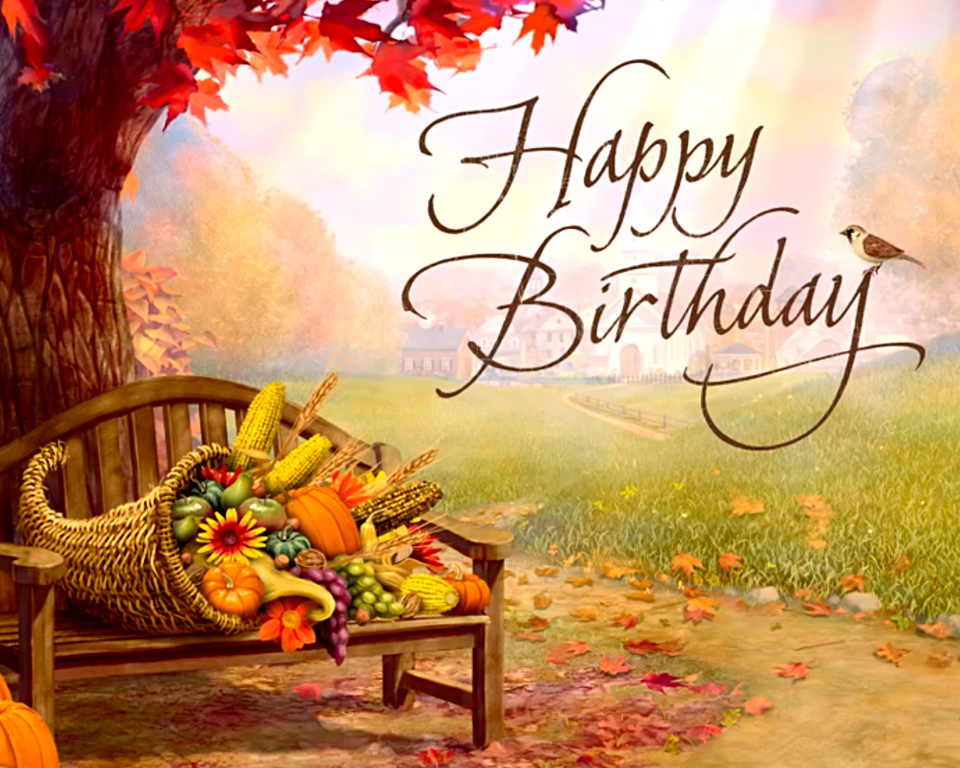 October 12	George Mika	             October 15	Helga ChappOctober 16	Judy MoffitOctober 17	Larry Respondek		Rodger Shutter                                                                           October2023Our Lady of the Lake Catholic Church1234567Confessions8:00 am9:00 am MassFaith Formation9:00 am-11:00 amBlessing of Pets11:00 amNo Mass9:00 am Mass9:00 am Mass5 hours of Adoration 10 am - 3 pmConfession11 am – 12 pm9:00 am MassFirst Friday Adoration9:00 am MassFirst Saturday9:00 am MassConfessions 3:00 pm4:00 pm MassStargazer Gala 5:00 pm891011121314Confessions8:00 am9:00 am MassNo MassNo MassNo Mass5 hours of Adoration 10 am - 3 pmNo Mass9:00 am MassConfessions 3:00 pm4:00 pm MassWomen’sWelcome Retreat15161718192021Confessions8:00 am 9:00 am MassFaith Formation9:00 am-11:00 amWomen’sWelcome RetreatNo MassCCW Meeting4:00 pm9:00 am Mass9:00 am Mass 5 hours of Adoration 10 am - 3 pmConfession11 am – 12 pm9:00 am MassMass at King’s Nursing Home11:00 am9:00 am MassConfessions 3:00 pm4:00 pm Mass22232425262728Confessions8:00 am9:00 am MassNo Mass9:00 am Mass9:00 am Mass5 hours of Adoration 10 am - 3 pmConfession11 am – 12 pm9:00 am MassMass at the Brook11:00 am9:00 am MassConfessions 3:00 pm4:00 pm MassSt. Vincent Collection29303129Confessions8:00 am 9:00 am MassSt. Vincent CollectionFaith Formation9:00 am-11:00 amNo Mass9:00 am MassAll Saints’ DayVigil Mass4:00 pmParish/School Office Hours:    Monday – Friday   8:00 am – 4:00 pm. If you need to reach Father Peter after hours,call the church office and select Ext. 2.Confession Times: Saturdays: 3:00 PM                                        Sundays: 8:00 AMParish/School Office Hours:    Monday – Friday   8:00 am – 4:00 pm. If you need to reach Father Peter after hours,call the church office and select Ext. 2.Confession Times: Saturdays: 3:00 PM                                        Sundays: 8:00 AMParish/School Office Hours:    Monday – Friday   8:00 am – 4:00 pm. If you need to reach Father Peter after hours,call the church office and select Ext. 2.Confession Times: Saturdays: 3:00 PM                                        Sundays: 8:00 AMParish/School Office Hours:    Monday – Friday   8:00 am – 4:00 pm. If you need to reach Father Peter after hours,call the church office and select Ext. 2.Confession Times: Saturdays: 3:00 PM                                        Sundays: 8:00 AMParish/School Office Hours:    Monday – Friday   8:00 am – 4:00 pm. If you need to reach Father Peter after hours,call the church office and select Ext. 2.Confession Times: Saturdays: 3:00 PM                                        Sundays: 8:00 AMParish/School Office Hours:    Monday – Friday   8:00 am – 4:00 pm. If you need to reach Father Peter after hours,call the church office and select Ext. 2.Confession Times: Saturdays: 3:00 PM                                        Sundays: 8:00 AMParish/School Office Hours:    Monday – Friday   8:00 am – 4:00 pm. If you need to reach Father Peter after hours,call the church office and select Ext. 2.Confession Times: Saturdays: 3:00 PM                                        Sundays: 8:00 AM